Schnuppermitgliedschaft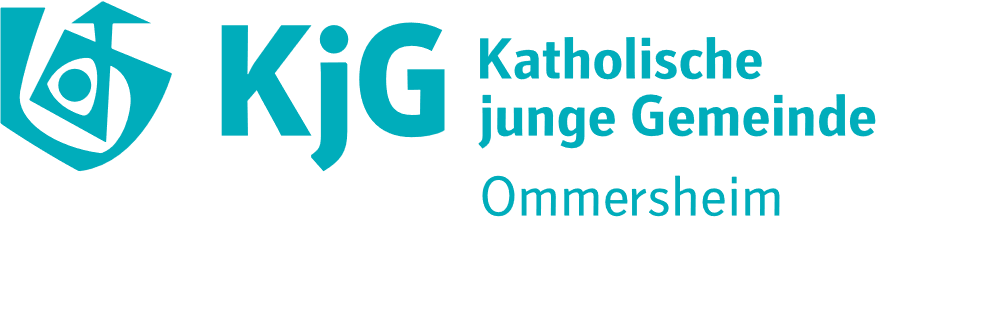 Liebe Eltern, damit die Kinder auch in unseren Gruppenstunden und auf anderen KjG Veranstaltungen versichert sind, ist es wichtig, dass alle Teilnehmer*innen bei uns Schnuppermitglied oder Mitglied sind. Eine Schnuppermitgliedschaft geht bei uns ein Jahr und ist kostenlos. Im Folgenden wird die Schnuppermitgliedschaft beantragt. Wie geht es nach der Antragstellung weiter?Antrag ausgefüllt bei unseren Gruppenleiter*innen abgebeneinige Tage später erhaltet ihr eine Aufnahmebestätigung per Mailin einer gesonderten Mail erhaltet ihr die Zugangsdaten zur KjG Mitgliedsdatenbank, wo ihr alle wichtigen Dokumente und Informationen finden könnt___________________________________________________________________________Antrag zur SchnuppermitgliedschaftName des Kindes:	_________________________________________________Anschrift: 		_________________________________________________E-Mail: 		_________________________________________________Telefonnummer: 	_________________________________________________Geburtsdatum: 	_________________________________________________Bitte ankreuzen!Ich bin damit einverstanden, dass ich von der KjG Diözesanstelle und der KjG    Ommersheim regelmäßig per Post über neue Veranstaltungen informiert werde.Ich bin damit einverstanden, dass ich per Mail über neuen KjG Veranstaltungen und Infos per Mail informiert werde.Ich stimme der Verarbeitung und Speicherung meiner Daten in unserer Mitgliederdatenbank zu.Mein Kind darf nach der Gruppenstunde allein nach Hause laufen._________________________________________________________________________________________                     Ort, Datum 					         Unterschrift der Erziehungsberechtigten